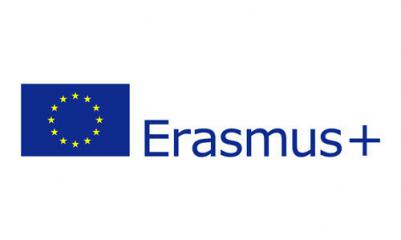 Erasmus+ konkurs zaJAN MATEJKO Akademija likovnih umjetnosti, Krakov , Poljskahttps://www.asp.krakow.pl/Po osnovu međuinstitucionalnog sporazuma za kreditnu mobilnost skopljenog u okviru Erasmus + programa, Univerzitet Crne Gore raspisuje konkurs za razmjenu na Fakultetu likovnih umjetnosti Malaga, Španija,  u ljetnjem semestru akademske 2021/2022. Za mobilnost se mogu prijavljivati studenti Fakulteta likovnih umjetnosti Cetinje. Dostupne su sljedeće stipendije:Nivo studija: Osnovne, master Broj stipendija: 2Trajanje mobilnosti: 5 mjeseci Za prijavu je potrebno podnijeti sljedeća dokmenta 1. CV2. Portfolio3. Uvjerenje o prosječnoj ocjeni prevedeno na engleski jezik4 Motivaciono pismo na engleskom jeziku5. Dokaz o znanju stranog  jezika Postupak prijave:Potrebnu dokumentaciju je potrebno dostaviti u štampanoj formi prodekanici za međunarodnu saradnju FLU. Matični fakultet sačinjava rang listu nominovanih studenata u skladu sa Odlukom rektora br. 01-4227 pd 27.12.2018.godine o kriterijumima za izbor studenata u programima mobilnosti. Komisija za izbor studenata i osoblja u programima mobilnosti utvrđuje konačnu listu nominovanih kandidata i šalje je univerzitetu domaćinu koji vrši konačni izbor kandidata.Ukoliko je kandidat\tkinja obaviješten\na od strane univerziteta domaćina da je dobio\la stipendiju, dužan\na je da pristupi daljoj proceduri  apliciranja koju će mu\joj univerzitet domaćin poslati mailom (on-line prijava, dostavljanje tražene (dodatne) dokumentacije i sl.Krajnji rok za dostavljanje dokumentacije je petak 15. NOVEMAR 2021.